Form G-55                                                                       PAGO ARANCEL - HABILITACIÓN ESPECIAL EMPRESA EXTRANJERA                        (Art. 40º)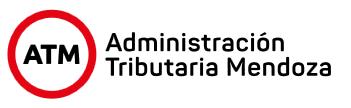 Se debe gestionar la emisión del boleto a través de la página web de la Administración Tributaria MendozaCONCEPTO:		HABILITACIÓN ESPECIAL EMPRESA EXTRANJERA                        VALOR: 			$10.930,00